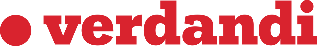 Till: FörbundsstyrelsenSlutrapport från MedlemsvärvargruppenArbetsgruppen har bestått av:Carina Dahl, ordförande, Marja Koivisto, sekreterare, Theres Andréasson, Sivan Abbas, Magnus Bååth och Lennart Eriksson.Sammanfattning: I denna slutrapport formulerar vi en strategi för framtida medlemsvärvning, samt förslag till ytterligare material och verktyg i medlemsrekryteringen. Vi redogör även för aktiviteter och material som redan genomförts/producerats på förslag från arbetsgruppen. I rapporten bifogar vi även kloka synpunkter som framkom under Verdandis ledarkonferens den 22 oktober 2016.Bakgrund: Kongressen 2014 i Täby beslutade att det skulle bildas en arbetsgrupp för medlemsvärvning i Verdandi. Uppgiften var:Att formulera strategier och önskemål om material för medlemsvärvarkampanj.Att om det behövs ge förbundsstyrelsen förslag till kompletterande direktiv.Kort om arbetet: Vi har träffats vid 6 tillfällen under 2015 och 2016 och vid ett av dessa möten lyssnat till processledaren Annika Sundh från nätverket Medlemsutveckling. Gruppen genomförde ett arbetspass om medlemsvärvning vid Verdandis ledarkonferens den 22 oktober.Strategi för framtida medlemsvärvning:Gruppen föreslår att Verdandiförbundet tar initiativ till ett antal årliga och landsomfattande kampanjer. Under 2016 har vi genomfört tre kampanjer; dels landsomfattande aktiviteter i samband med Verdandis Jubileumsdag den 2 februari, landsomfattande kampanj med Rättvisebussar under en vecka i maj samt under Fattigdomsdagen den 17 oktober. Dessa kampanjer har flera syften. Organisationen stärks, det är inspirerande och engagerande att använda och känna den gemensamma styrkan. Vid större nationella kampanjer ökar även möjligheterna till genomslag i media. Förbundet kan då också ta fram bra, gemensamma verktyg för medlemsrekryteringen i samband med dessa. Det handlar lika mycket om att vi behöver möta människor utanför våra verksamhetslokaler. Vi ska stolta berätta om oss själva och väcka intresse för att engagera sig i Verdandi.I samband med nationella eller lokala utåtriktade aktiviteter behöver vi följa upp med att bjuda in till aktiviteter, medlemsmöten, infoträffar och liknande. En snabb återkoppling och ett varmt välkomnande in i Verdandi är avgörande för om ett allmänt intresse för oss ska övergå i ett medlemsskap.Det är viktigt att alla nya medlemmar som visar intresse för Verdandi får en snabb återkoppling i form av ett välkomstbrev och inbjudan till lokal aktivitet. Det är viktigt att vi på alla nivåer har väletablerade rutiner för registrering av nya medlemmar och ett varmt välkomnande. Vi måste ha som målsättning att Verdandi ska finnas i alla län och i områden där den sociala orättvisan är som störst. För att lyckas med det behöver förbundet ha en klar strategi för hur vi ska kunna stödja lokala initiativ på nya orter. En arbetsgrupp på kansliet har redan börjat arbeta med den frågan.Om alla medlemmar i Verdandi får med en kompis är vi snart dubbelt så många. Förbundet behöver därför uppmuntra till att våga ställa frågan oftare.Vi tror att många tycker som oss och kan tänka sig att stödja oss med ett stödmedlemsskap. Alla som delar våra värderingar och mål är lika viktiga i kampen för ett rättvist samhälle. Därför behöver vi nå ut till sympatisörer I exempelvis övriga arbetarrörelsen.Vi behöver lära oss av varandras goda exempel av medlemsvärvning. Vid Verdandis ledarkonferens 22 oktober kom det många kloka synpunkter från hela landet. Dessa finns därför dem med i den här rapporten som en bilaga.Förbundet ska stödja medlemsvärvningen i verksamheterna med att ta fram bra verktyg och material som underlättar arbetet. Det är viktigt att alla kan beskriva värdet av medlemskapet i Verdandi. I första hand som socialpolitisk kraft och en organisation där man kan få utöva sitt engagemang och få inflytande. Men man kan också lokalt tillsammans med medlemmarna diskutera och planera för att åstadkomma även ekonomiska fördelar för medlemmen. Till exempel rabatterade gemensamhetsresor, luncher och fika, rabatter i butiker och cafér eller andra näringsidkare med mera.Material och verktyg som stöd I medlemsvärvningenRedan producerat: medlemsvärvarkort, allmänna broschyren “Vi är Verdandi”, flera nummer av Verdandisten och broschyren “20 vanliga frågor till Verdandis Rättvisekontor”. Ett förslag till nytt förbundsmärke är ute på remiss och kommer att komma upp för beslut under kongressen 2017.Förslag till material och verktygTalarmanus. Förbundet tar fram ett stöd med några exempel på hur man kan säga när man ska värva nya medlemmar. Här finns också “att tänka på” för övrigt när man ska få någon att förstå hur bra Verdandi är. Materialet sprids ut i organisationen via Förbundsnytt.En genomarbetad artikel i Verdandisten om hur vi kan medlemsrekrytera effektivare. Kunskap om medlemsvärvningen ingår i Verdandis grundläggande medlemsutbildning i någon form.Medlemsvärvning är ett återkommande tema  i samband med förbundsarrangemang som ledarkonferenser och seminarier med mera.   MedlemblockVi har landat i att någon form av medlemsblock är till gagn för medlemsvärvningen i Verdandi. Därför föreslår vi till FS att förbundet tar fram ett enhetligt medlemsblock  som fungerar för hela organisationen. Det innebär framförallt att vi inte skriver ut medlemsavgiften i det förtryckta blocket, eftersom medlemsavgifterna fortfarande varierar inom organisationen. Bättre då att varje avdelning själva fyller i den avgift som gäller lokalt. Vi föreslår även att FS uppdrar till förbundskansliet att utföra arbetsuppgiften. Verdandis Medlemsvärvargrupp